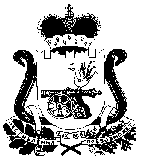 АДМИНИСТРАЦИЯСТОДОЛИЩЕНСКОГО  СЕЛЬСКОГО ПОСЕЛЕНИЯПОЧИНКОВСКОГО РАЙОНА СМОЛЕНКОЙ ОБЛАСТИП О С Т А Н О В Л Е Н И Еот  12.11.2018 года             № 39 О внесении изменений в муниципальную программу «Профилактика терроризма и  экстремизма         в       Стодолищенском      сельском  поселение»       Администрация Стодолищенского сельского поселения Починковского района Смоленской областиПОСТАНОВЛЯЕТ:1. Внести изменения в  муниципальную программу «Профилактика терроризма и экстремизма  в Стодолищенском сельском поселении» изложив ее в новой редакции,  согласно Приложению № 1,2.2. Разместить настоящее постановление  на официальном  сайте Администрации Стодолищенского сельского поселения Починковского района Смоленской области в информационно-телекоммуникационной сети «Интернет».И.п. Главы муниципального образования Стодолищенского сельского поселения                                  Починковского района Смоленской области                                О.Н. СидоренковаПАСПОРТмуниципальной программы «Профилактика терроризма и экстремизма в Стодолищенском сельском поселение»1. Общая характеристика сферы реализации муниципальной программы        Ситуация в сфере борьбы с терроризмом и экстремизмом на территории Российской Федерации остается напряженной. Наличие на территории сельского поселения жизненно важных объектов, мест массового пребывания людей является фактором возможного планирования террористических акций членами бандформирований, поэтому сохраняется реальная угроза безопасности жителей.       Наиболее остро стоит проблема  антитеррористической защищенности объектов социальной сферы в учреждениях  образования,  культуры, спортивных залах, где постоянно находится большое  количество людей, в том числе и детей, а уровень материально – технической оснащенности указанных учреждений достаточно уязвим в террористическом отношении.               Настоящая Программа дает возможность улучшить антитеррористическую защищенность объектов коммунальной и социальной сфер, а также снизить существенную социальную напряженность вызванную боязнью людей при возникновении террористической угрозы.2. Цели, задачи, сроки и этапы реализации Программы          Целями Программы являются:         -  проведение воспитательной, пропагандистской работы с населением сельского поселения, направленной на предупреждение террористической и экстремистской деятельности и повышения бдительности;        -  усиление антитеррористической защищенности объектов коммунальной и социальной сфер и обеспечение надлежащего уровня безопасности мест массового  пребывания людей и отдыха населения;        -  профилактика терроризма и экстремизма;        -  укрепление межнационального согласия;        -  достижение взаимопонимания и взаимного уважения в вопросах межэтнического и межкультурного сотрудничества.       В рамках Программы предусматривается решение следующих задач:        -  сведение к минимуму проявлений терроризма и экстремизма на территории сельского поселения;        -  привлечения граждан,  организаций и учреждений  для обеспечения максимальной эффективности деятельности по профилактике терроризма и экстремизма;        -  проведения воспитательной, пропагандистской работы с населением сельского поселения, направленной  на предупреждение террористической и экстремистской деятельности, повышение бдительности населения.         Исполнение мероприятий предусмотренных Программой, позволит решить наиболее острые проблемы, стоящие перед исполнительными органами местного самоуправления и общества, в части создания положительных тенденций повышения уровня антитеррористической устойчивости поселения, что в результате окажет непосредственное влияние на укрепление общей безопасности. 3. Целевые показатели достижения целей и решения задач, основные ожидаемые конечные результаты муниципальной программы.   Эффективность реализации Программы оценивается по качественным и количественным показателям, характеризующим состояние гражданской активности населения на муниципальном уровне.   Конкретные количественные и качественные оценки социальных, экологических и экономических результатов реализации Программы даются по каждому мероприятию. При этом под результатами реализации понимаются:         - создание условий для стабильного социально – экономического развития поселения; - отсутствие причин и условий, способствующих осуществлению террористических и экстремистских проявлений;         - сохранение толерантности.4. Обобщенная характеристика основных мероприятий муниципальной программыМероприятия, предлагаемые к реализации и направленные на решение основных задач Программы, с указанием, исполнителей, объемов финансирования по годам приведены в приложении к Программе.5. Обоснование объема финансовых ресурсов, необходимых для реализации муниципальной программы       Финансирование Программы предполагается осуществлять за счет бюджета сельского поселения на соответствующий финансовый год и привлечением  компенсационных выплат, депутатов Совета депутатов Стодолищенского сельского поселения.       Объем финансовых средств, необходимых для реализации Программы за счет средств бюджета сельского поселения составляет 6000  руб.         Финансирование мероприятий Программы осуществляется за счет средств бюджета Стодолищенского сельского поселения в объемах, утвержденных решением Совета депутатов Стодолищенского сельского поселения   о бюджете на очередной финансовый год и плановый период.           При реализации Программы, учитывая продолжительный период ее реализации возможно возникновение рисков, связанных с социально – экономическими факторами, инфляцией и др., что может повлечь выполнение запланированных мероприятий не в полном объеме.          В этом случае объемы средств, необходимых для финансирования мероприятий Программы в очередном году, уточняются, и в случае необходимости вносятся соответствующие изменения в решение Совета депутатов Стодолищенского сельского поселения   о бюджете поселения на очередной финансовый год и на плановый период и в Программу.6.Механизм реализации Программы  Управление настоящей Программой включает в себя организационные мероприятия, обеспечивающие планирование, реализацию, корректировку и контроль исполнения предусмотренных мероприятий.  Механизмы реализации Программы представляют собой скоординированные по срокам и направлениям действия соисполнителей с учетом имеющихся социально – экономических условий. B зависимости от изменения задач на разной стадии исполнения отдельные мероприятия Программы могут быть заменены на другие, в большей степени отвечающие задачам конкретного периода.Основным исполнителем настоящей Программы является:администрация Стодолищенского сельского поселения;  Соисполнителями настоящей Программы являются:МБОУ Стодолищенская СОШ, МБОУ Октябрьская ОШ, МБДОУ д\с № 22 п. Стодолище, участковые уполномоченные полиции.Главным распорядителем бюджетных средств Программы является администрация Стодолищенского сельского поселения. Бюджетная составляющая Программы контролируется в соответствии с законодательством Российской Федерации.Управление реализацией Программы, контроль за выполнением намеченных мероприятий, целевое использование выделенных ассигнований осуществляет муниципальный заказчик — администрация Стодолищенского сельского поселения.Организационное руководство по выполнению Программы осуществляет администрация Стодолищенского сельского поселения.Информирование общественности о ходе и результатах реализации Программы, финансировании программных мероприятий осуществляется путем опубликования (обнародования).Ответственный исполнитель муниципальной программы несет ответственность за реализацию и конечные результаты муниципальной программы, эффективное использование выделяемых на ее выполнение финансовых средств.Ответственный исполнитель муниципальной программы с учетом выделяемых на реализацию муниципальной программы финансовых средств ежегодно уточняет затраты по программным мероприятиям, механизм реализации муниципальной программы, состав участников программных мероприятий.          В процессе реализации муниципальной программы ответственный исполнитель вправе внести изменения в перечни  и состав мероприятий, сроки их реализации, а также в объемы бюджетных ассигнований на реализацию мероприятий в пределах утвержденных лимитов бюджетных ассигнований на реализацию муниципальной программы в целом.При внесении изменений в муниципальную программу не допускается:изменение целей и задач, для комплексного решения которых была принята муниципальная программа;изменение целевых показателей, планируемых конечных результатов, приводящих к ухудшению социально-экономических последствий ее реализации.Для обеспечения мониторинга хода реализации муниципальной программы ответственный исполнитель ежеквартально отчитывается о ходе ее выполнения. Ответственный исполнитель муниципальной программы подготавливает и до 01 марта года, следующего за отчетным, представляет в администрацию сельского поселения годовой доклад о ходе реализации муниципальной программы.Годовой доклад должен содержать:конкретные результаты, достигнутые за отчетный период;перечень мероприятий, выполненных и невыполненных (с указанием причин) в установленные сроки;анализ факторов, повлиявших на ход реализации муниципальной программы;данные об объеме, затраченных на реализацию муниципальной программы финансовых ресурсов;информацию о внесенных изменениях в муниципальную программу;информацию для оценки эффективности реализации муниципальной программы.  По муниципальной  программе, срок реализации которой завершается в отчетном году, ответственный исполнитель муниципальной программы подготавливает и до 01 марта года, следующего за отчетным, представляет в  администрацию сельского поселения  годовой доклад о выполнении муниципальной программы за весь период ее реализации. Настоящая Программа считается завершенной после утверждения отчета о ее выполнении в установленном порядке.Приложение № 1                                                                             к муниципальной программе «Профилактика                                                                                терроризма и экстремизма в  Стодолищенском сельском поселении» ПЕРЕЧЕНЬцелевых показателей эффективности реализации муниципальной программы «Профилактика терроризма и экстремизма в Стодолищенском  сельском поселении»                                  Приложение № 2 к муниципальной программе«Профилактика и терроризма и экстремизмав Стодолищенском  сельском поселении» Переченьмероприятий программы «Профилактика и терроризма и экстремизма в Стодолищенском  сельском поселении»Ответственный исполнитель программыАдминистрация Стодолищенского сельского поселения Цели программы -  проведение воспитательной, пропагандистской работы с населением Стодолищенского сельского поселения направленной на предупреждение террористической и экстремистской деятельности  и повышение бдительности;-  усиление антитеррористической защищенности объектов социальной сферы и обеспечение уровня безопасного массового  пребывания людей и отдыха населения;-  профилактика терроризма и экстремизма на территории Стодолищенского сельского поселения  -  укрепление межнационального согласия;- достижение взаимопонимания и взаимного уважения в вопросах межэтнического и межкультурного сотрудничества.Задачи программы-  сведение к минимуму проявлений терроризма и экстремизма на территории Стодолищенского сельского поселения -  привлечение граждан, общественных организаций  для обеспечения максимальной эффективности деятельности по профилактике терроризма и экстремизма;- проведение воспитательной, пропагандистской работы с населением Стодолищенского сельского поселения   направленной  на предупреждение терроризма;- повышение бдительности населения сельского поселения.Целевые показатели программы- число совершенных актов экстремистской направленности против соблюдения прав человека на территории Стодолищенского сельского  поселения -0.Объемы и источники финансирования программыФинансирование Программы осуществляется за счет средств бюджета Стодолищенского сельского поселения 2019 г. –1000 руб.                    2020 г. –1000 руб. 2021 г. –1000 руб. 2022 г. –1000 руб.                    2023 г. –1000 руб. 2024 г. –1000 руб.                  Ожидаемые конечные результаты реализации программы-  снижения возможности совершения террористических актов на территории Стодолищенского сельского поселения;- создание системы антитеррористической защищенности объектов социальной сферы и мест массового пребывания людей;- укрепление нравственного здоровья в обществе, межнациональных отношений.№ п/пНаименование показателяБазовый показательпо 2018 году2019202020212022 2023          20241Число актов экстремистской направленности против соблюдения прав человека на территории Стодолищенского сельского поселения 000000                  0№ п/пНаименование мероприятияСрок исполненияИсточник финансированияОбъем финансирования, рублейОбъем финансирования, рублейОбъем финансирования, рублейОбъем финансирования, рублейОбъем финансирования, рублейОбъем финансирования, рублейОбъем финансирования, рублейИсполнители № п/пНаименование мероприятияСрок исполненияИсточник финансирования201920202021202220232024ВсегоИсполнители 1Размещение в газете «Сельская новь» информации о проводимых профилактических мероприятиях по выявлению на территории поселения террористических угроз  и экстремистских проявленийIV  квартал каждого года местный бюджет500500500 500 5005003000Администрация2Размещение в газете «Сельская новь» статьи профилактической направленности  в целях предупреждения межнациональных,  конфессиональных, религиозных конфликтовI квартал каждого годаместный бюджет5005005005005005003000Администрация3Разработка и изготовление наглядно-агитационной продукции (плакатов, листовок):- что такое терроризм, экстремизм;- о порядке и правилах поведения населения при угрозе возникновения чрезвычайных ситуаций;- профилактика экстремизма, терроризма,  предупреждение террористических актовЕжегодно январь, апрель,июль,октябрьместный бюджет000000Администрация4Проведение комплексного обследования на предмет антитеррористической защищенности  (котельной, очистных сооружений, водонапорных башен и скважин, нефтебазы п. Стодолище) как объектов особой важности и повышенной опасностиЕжегодно I кварталне требует затратХХХХХXАдминистрация 5Проведение мониторинга и анализа политических и социально-экономических процессов, проходящих в муниципальном образовании, оказывающих влияние на ситуацию в сфере противодействия и профилактики экстремизму, терроризму и межнациональных конфликтов  Ежегодно 1 кварталне требует затратХХХХХXАдминистрация6Проведение беседы с населением на сходе граждан на тему: «Противодействие экстремизму, профилактика терроризма, межнациональные отношения и предупреждение конфликтов; гармонизация межнациональных отношений»Ежегодно II кварталне требует затратХХХХХXАдминистрация7Организовать размещение на информационных стендах в населенных пунктах сельского  поселения информации  положений действующего миграционного законодательстваежеквартальноне требует затратХХХХХXАдминистрация8Принять участие в родительском собрании МБОУ Стодолищенская СОШ с выступлением на тему:«Противодействие и профилактика терроризма, экстремизма и межнациональных конфликтов»ежегодно сентябрь месяцне требует затратХХХХХXАдминистрация9Своевременное выявление и прогнозирование процессов, происходящих в сфере межнациональных и межконфессиональных отношений; выявление формальных лидеров национальных диаспор на территории поселенияПостоянно в течении годаНе требует затратХХХХХXАдминистрацияИтого 1000100010001000100010006000